Name: _____________________________________________		Date: ____________________Do not do #’s 5 & 16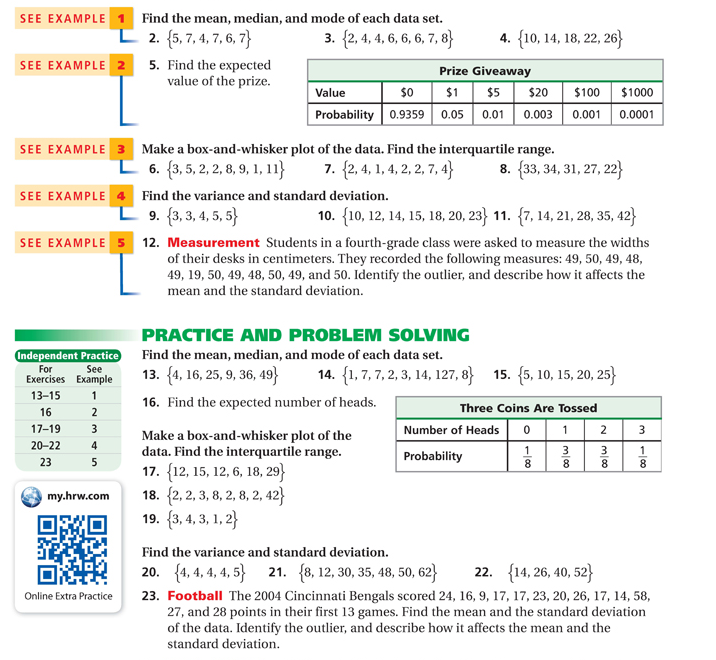 